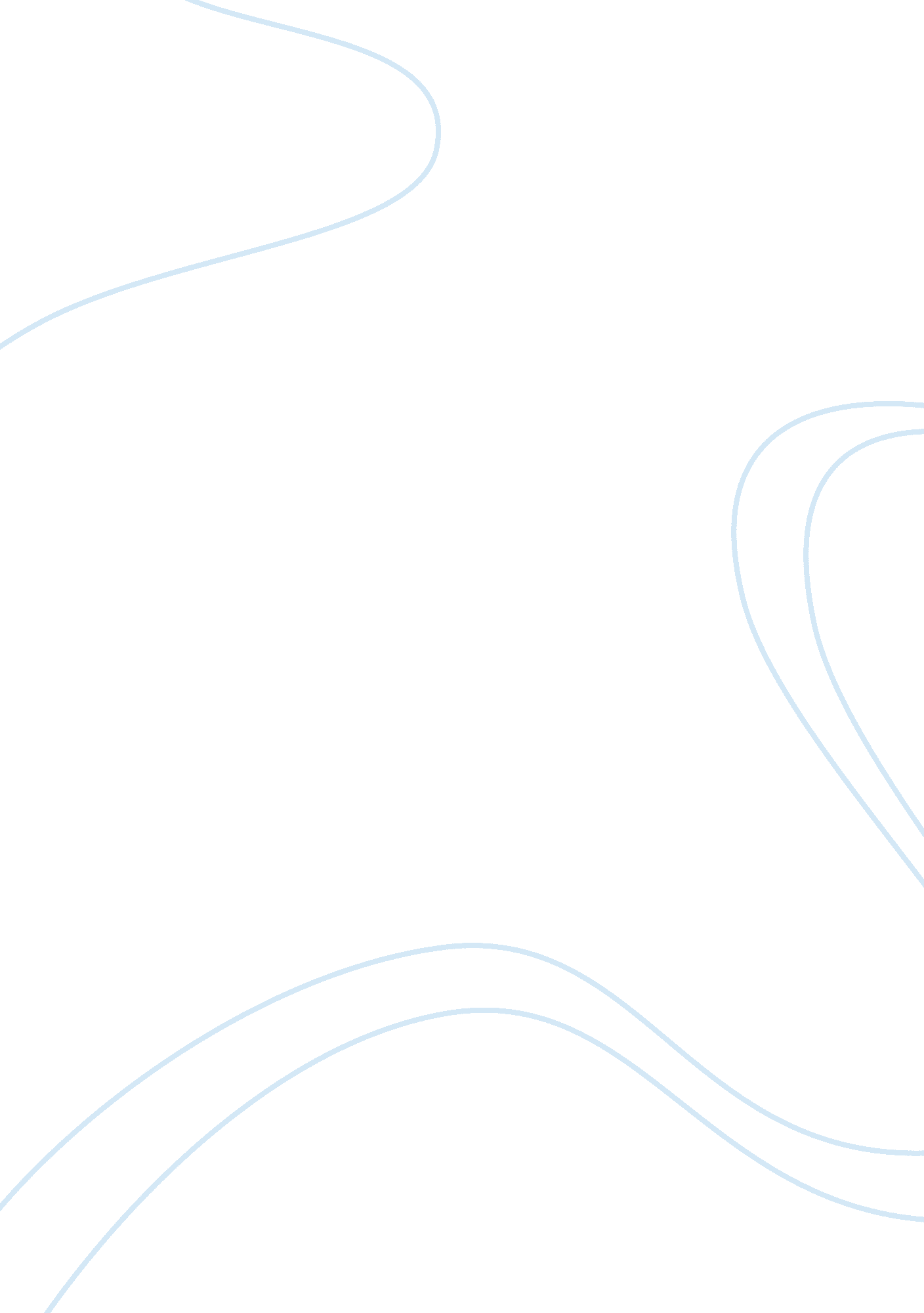 Fake news and it's impact on our livesSociology, Communication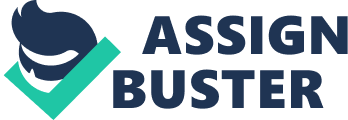 DEFINITION AND MEANING News is something which contains the outcome of new sources facts and figures but sometimes it can mislead by distributing fake news. Everyone in this world is stick to newspapers, television, radio and social media some news editors can take advantage of this as they know people will believe them if they edit news to some intense outcome. Hence to be known as fake news it is very much related to hoax and misleading every 3rd person in the world. Fake news can sometimes discomfort ordinary person official or a government. Fake news can mislead schools institutions hospitals. Fake news can lead us to the hatred against religion, politics, celebrities or agencies which can lead to riots. In today’s world it is challenging because one fake news can change the whole impact of the story and it can change the point of view of persons mind depending on situation. It is the propaganda set by some news editors to earn some money by distributing it. It can generate a lot of revenue for the media company as they need news as early as possible and then leaking it on social sites like Facebook, Twitter and by thousands shares or thousands tweets can bring them a huge revenue. We use Whatsapp every day and see text messages but sometimes there the news that have some interesting facts and we forward it to friends or in groups this way it reaches to one thousand smartphones in one hour. Local communities can play a very vital role in this by spreading it. In India mostly people from rural areas are much aware of the things happening in the world If they find something strange about news. Then they can only spread hatred or do riots because they are mainly ignored by the government authorities. Fake News had become a threat to a journalism and media as it challenges them to tackle every situation which is not right and that is hoax. It can put a lot of efforts to remove such news which has no source or the editor is not verified. Nowadays whole world is fed up of fake news as it act like a nuclear bomb which explode in such intense power and destroy everything near it or miles away and people can get hurt by it. We need to tackle every situation and solve it but sometimes it can’t be done without the help of others. Just like that we need to come together to tackle fake news and completely vanish it from the world. If fake news continue to grow then it can lead to the more major problem in every part of the world. LOCAL COMMUNITIES A local community can be defined as the people sharing their emotions, love or place in the local area and they share same geographical location together. They are organized in values and terms followed by the local government. Local communities can be found in every part of the world and have different rules and terms. Some of the local community live in a remote area or have their different opinion on world. In India there are many local communities in every state it can be in cities or it can be in villages or other local tribes. The relationship between the media and local communities is very much strong as they have radio, newspapers to follow the news and current affairs with the outside world. Local communities can be a threat to world by their different rituals and practice strange things like taboo. If a government official or an ordinary person visits rural area he/she must have noticed the unemployment in the villages or tribes. Some people took advantage of this by misleading them and they capture their land or other rich resources this results in hatred against the other people and it can be threat to life of a person. The unity among the locals is very strong and powerful as they can do anything what they want to do to others. Local communities may have their own currency, own rules or they can have monarchy system. they set up their own land, rules and regulations depending on the situation. In the 21st century we can say that most of the communities not get approved by the government and not get proper facilities. Media which is the fourth pillar of the democracy can play a vital role in this by huge impact. People can get connected by phones, internet, radio, televisions or social platform. We must run some NGO’S for them and give them a peaceful style of living. But in some ways fake news can put a dangerous impact on the life of people in the local bodies or communities. It can be about country, politics, some famous person or can be about the local community itself. The impact can be negative or can be positive depends on the news research. If positive news is their the locals can get happy for a short period of time but there is negative the locals can get hurt or they will get aggressive for a long period of time. People can bribe on the basis of news whether it is fake or unique and in local they can generate a huge amount of revenue misleading other people and it can put stress on other locals. We must say that we need to overcome it and for the betterment of the local communities. If this not get stopped then it can lead us to the very unsettled bustle. THE IMPACT OF THE FAKE NEWS We have heard the word ‘ fake news´ so many times that it started to lose its meaning in the real world. It is the intentional misrepresentation of reality and distortion of lies dressed up as the real news. It can be in different ways like hoax, slander and falsehood being circulated as accurate information for technological, political, or civil purposes. It is very different from editorials or journals as they are being categorized in a plan manner. Fake news deliberately aims to see as accurate news while it’s not accurate. It is quite profitable in the last years as it continues to grow as the US elections of 2016 it was a great revenue for the people who actually followed and forwarded to others and public become more politically polarized. Most of the people started talking about the US election throughout the world and social media was filled with political comments and links to news stories Hillary Clinton this and Donald trump that it was the perfect time for the emergence of fake news. People can take huge advantage of the fake news in many ways like a political advantage as a political leader can talk about fake rumors and the public will definitely listen to him if he/she is in power. Fake news can also bring tension between the countries for eg when the Malaysian airline MH -17 was shot down in Ukraine by the Russian rocket launchers the Russian government blamed the Ukraine government for the attacks but the attacks were done by the Russian separatists. this type example can lead to unsettled situations between the countries. Fake news in innocence is nothing new as long as humans give wrong information in the news. We can not tell the emergence of fake news approximately but in the 15th century the catholic priest of French had given the fake news about the Jews living in France and they were kidnapping children and killing them this lead to the killings of 15 jews in a day and the fake news travelled in different parts of the city killing more jews. there are many cases of fake news from the 15th century till now and people are very obsessed with the historical records and stories. In the 17th century, Spain had captured the monster with the face of a greek god the body of a dragon and the wings of the bat some people said that it was true that they captured and after some time it turned out to be fake. At the beginning of august 1835 there was the new newspaper “ THE SUN” in order to gain readership they started publishing fake articles to attract people the article was about the famous astronomer john Hershel that they have found the life on a moon by looking in his powerful telescope and said there are unicorns on the moon this lead to the huge distribution of newspaper in the America and other countries. If we talk about the 2nd largest populated country India the fake news had taken many lives of ordinary people, as social media fuels a wave of lynchings in the country. 